Образец бр. 17 / Obrazac br. 17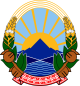 РЕПУБЛИКА СЕВЕРНА МАКЕДОНИЈАREPUBLIKA SJEVERNA MAKEDONIJAООУ ______________________________________________________________________OOŠМесто, општина ____________________________________________________________Mjesto, opštinaУчебна година ____________________________________Školska godinaПЕДАГОШКА ЕВИДЕНЦИЈА ЗА ДОДАТНА НАСТАВАPEDAGOŠKA EVIDENCIJA O DODATNOJ NASTAVIНаставник / Nastavnik_______________________________Датум / DatumРАСПОРЕД  НА  ДОДАТНА НАСТАВАRASPORED DODATNE NASTAVEОСНОВНИ ПОДАТОЦИ ЗА ДОДАТНАТА НАСТАВАOSNOVNI PODACI O DODATNOJ NASTAVIстр. 1 / str. 1ГОДИШЕН ПЛАН И ПРОГРАМА НА ДОДАТНАТА НАСТАВАGODIŠNJI PLAN I PROGRAM DODATNE NASTAVEстр. 2 / str. 2ЕВИДЕНЦИЈА НА РЕАЛИЗИРАНИТЕ ЧАСОВИ НА ДОДАТНАТА НАСТАВАEVIDENCIJA REALIZOVANIH ČASOVA DODATNE NASTAVEСПИСОК НА УЧЕНИЦИТЕ ВКЛУЧЕНИ ВО ДОДАТНАТА АКТИВНОСТ И ПРЕГЛЕД НА НИВНАТА РЕДОВНОСТSPISAK UKLJUČENIH UČENIKA U DODATNU AKTIVNOST I PREGLED NJIHOVE REDOVNOSTIстр. 4 / str. 4СЛЕДЕЊЕ И ПРОЦЕНКА НА ПОСТИГАЊАТА НА УЧЕНИКОТ/УЧЕНИЧКАТА ВО ДОДАТНАТА НАСТАВАPRAĆENJE I PROCJENA POSTIGNUĆA UČENIKA/UČENICE U DODATNOJ NASTAVIАНАЛИЗА  НА  УСПЕШНОСТА  НА ДОДАТНАТА НАСТАВА(општо: заклучоци, реализираност на поставените цели, предлози за подобрување итн.)ANALIZA USPJEŠNOSTI DODATNE NASTAVE(opšto: zaključci, realizovanost postavljenih ciljeva, prijedlozi za poboljšanje itd.)стр. 6 / str. 6Временски периодVremenski periodод ____________________ год.od                                             god.до ____________________ год.do                                             god.Број на планирани часови во неделатаBroj planiranih časovaПредвиден/и ден/денови во неделатаPredviđen/i dan/dani u nedjeljiВреме во текот на денотVrijeme u toku danaНаставен предметNastavni predmetПланиран број на ученици и од кои паралелкиPlanirani broj učenika i iz kojih odjeljenjaВременски период Vremenski periodОпшта целOpšti ciljРезултати од учењетоRezultati učenjaНачин на реализацијаNačin realizacijeНачин на вреднувањеNačin vrednovanjaНачин на користење на резултатитеNačin korištenja rezultataПотребни средства/ресурсиPotrebna sredstva/resursiРед. бр.Red. br.Резултати на додатната настава Rezultati dodatne nastaveБрој на планиран/и час/часови Broj planiranog/ih časa/časovaДатум/и за реализација Datum/i za realizacijuИме и презиме на учениците кои треба да присуствуваат и во која паралелка се запишаниIme i prezime učenika koji trebaju prisustvovati i u kojem su odjeljenju upisaniРед. бр.Red. br.ДатумDatumЧас на додатна настава – содржинаČas dodatne nastave - sadržinaЗабелешка(дали се одржани часовите, причина за неодржување, ако се презакажани - за кој датум)Zabilješka(da li su održani časovi, razlog za neodržavanje, ako su prezakazani – za koji datum) Ред. бр.Red. br.Име и презиме на ученикот/ученичкатаIme i prezime učenika/učeniceПаралелка во која е запишан/а ученикот/ученичкатаOdjeljenje u kojem je upisan/a učenik/učenicaИзостаноциIzostanciИзостаноциIzostanciИзостаноциIzostanciИзостаноциIzostanciИзостаноциIzostanciИзостаноциIzostanciВкупно изостаноци на ученикот/ученичкатаUkupno izostanci učenika/učeniceРед. бр.Red. br.Име и презиме на ученикот/ученичкатаIme i prezime učenika/učeniceПаралелка во која е запишан/а ученикот/ученичкатаOdjeljenje u kojem je upisan/a učenik/učenicaБЕЛЕШКИ(постигнати резултати, препораки за натамошна потреба од дополнителна настава итн.)BILJEŠKE(postignuti rezultati, preporuke za dalju potrebu od dopunske nastave itd.) Статистички податоци за додатната наставаStatistički podaci o dodatnoj nastaviСтатистички податоци за додатната наставаStatistički podaci o dodatnoj nastaviСтатистички податоци за додатната наставаStatistički podaci o dodatnoj nastaviСтатистички податоци за додатната наставаStatistički podaci o dodatnoj nastaviСтатистички податоци за додатната наставаStatistički podaci o dodatnoj nastaviСтатистички податоци за додатната наставаStatistički podaci o dodatnoj nastaviСтатистички податоци за додатната наставаStatistički podaci o dodatnoj nastaviУченициUčeniciУченициUčeniciУченициUčeniciУченициUčeniciГодишен план и програма на додатната наставаGodišnji plan i program dodatne nastaveГодишен план и програма на додатната наставаGodišnji plan i program dodatne nastaveГодишен план и програма на додатната наставаGodišnji plan i program dodatne nastaveМашкиMuškiЖенскиŽenskiВкупноUkupnoПланираноPlaniranoРеализираноRealizovanoНереализираноNerealizovanoПланирани ученици за додатна наставаPlanirani podaci o dodatnoj nastaviПосетилеPosjetili